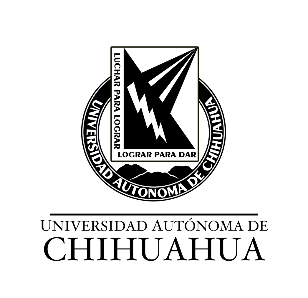 Fecha de elaboración:____/______/______      Día/ Mes/ AñoDenominación del área que lo solicita: _________________________________________________Nombre del Curso Evento y/o Módulo:	________________________________________________Objetivo: ________________________________________________________________________Duración: ________________________________________________________________________Período o fecha en que se llevará a cabo: ______________________________________________Nombre del instructor: _____________________________________________________________Marcar: instructor Interno / Externo: __________________________________________________Costo: ___________________________________________________________________________Justificación  del Curso Evento y/o Módulo: _____________________________________________________________________________________________________________________________ELABORÓCOMISIÓN MIXTA DE CAPACITACIÓN ADIESTRAMIENTO Y PRODUCTIVIDADNOMBRE Y FIRMA DEL REPRESENTANTE PATRONAL ________________________________________________________________________________NOMBRE Y FIRMA DEL REPRESENTANTE SINDICAL________________________________________________________________________________AUTORIZÓ:JEFE DEL DEPARTAMENTO DE RECURSOS HUMANOS RECTORÍA / SECRETARIO ADMINISTRATIVO UNIDADES ACADÉMICAS (NOMBRE Y FIRMA)